5. Гарантийные обязательства.Изготовитель гарантирует работоспособность изделия в соответствии с  заявленными техническими характеристиками в течение 12 месяцев со дня продажи при соблюдении владельцем условий хранения, монтажа и эксплуатации.Гарантия не распространяется на изделие:-имеющее механические повреждения и следы вскрытия или ремонта владельцем или третьими лицами;-вышедшее из строя в результате нарушения условий эксплуатации;-вышедшее из строя в результате воздействия непреодолимых сил (природных явлений, стихийных бедствий, аварий на электросетях и т.п.).6. Гарантийный талон.Гарантийный ремонт производится в сервисном центре ООО «БИК-Информ» по адресу: 190020, Санкт-Петербург, Нарвский пр., д. 14.Тел./Факс: +7(812) 747-3266.www.bic-inform.ru        e-mail: bic@bic-inform.ru, service@bic-inform.ru7. Сведения о рекламациях.ООО «БИК-ИНФОРМ»Гальваническая видеоразвязка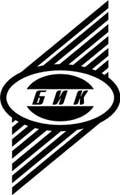 ОР-1Паспорт
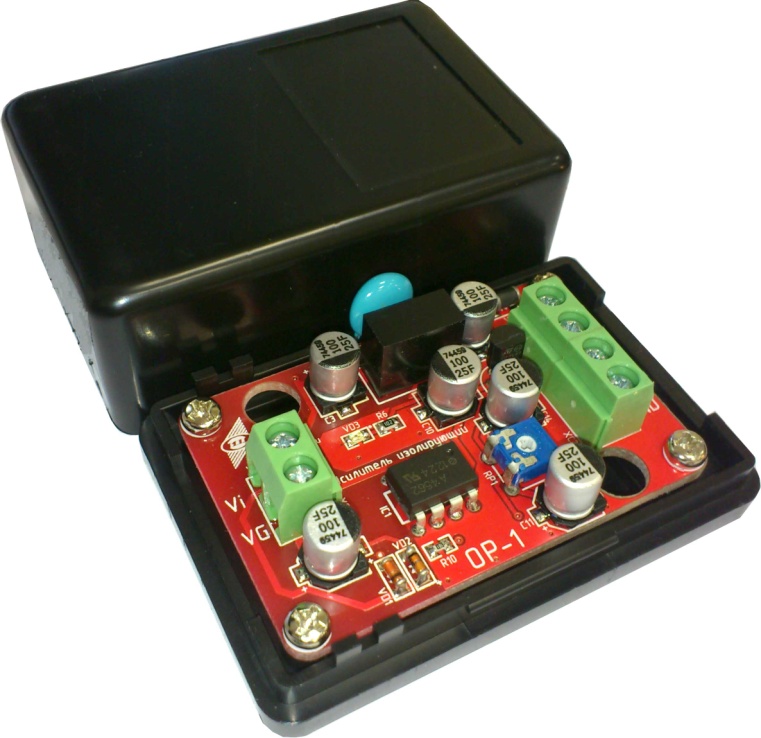 Санкт-Петербург-2014-1. Назначение.Гальваническая видеоразвязка ОР-1 предназначена для передачи полного (цветового) видеосигнала по ГОСТ7845-92 или видеосигнала с разрешением 960H. Устройство позволяет устранить помеху, вызванную подключением нескольких точек заземления. Кроме того, устройство является дополнительным барьером на пути проникновения высокого напряжения в случае пробоя линии передачи видеосигнала.Устанавливается на входе устройств обработки видеосигнала (квадратор, мультиплексор, DVR, компьютерная система).Комплект поставки.Основные технические характеристики.Установка и подключение.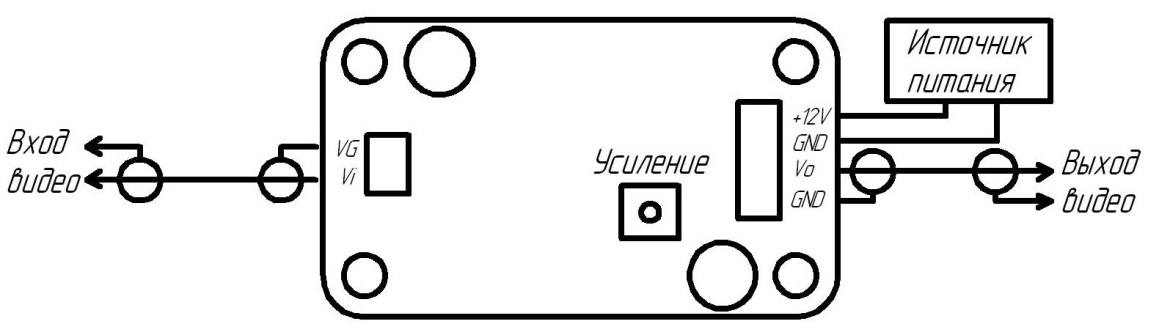 Рис. 1. Схема подключения ОР-1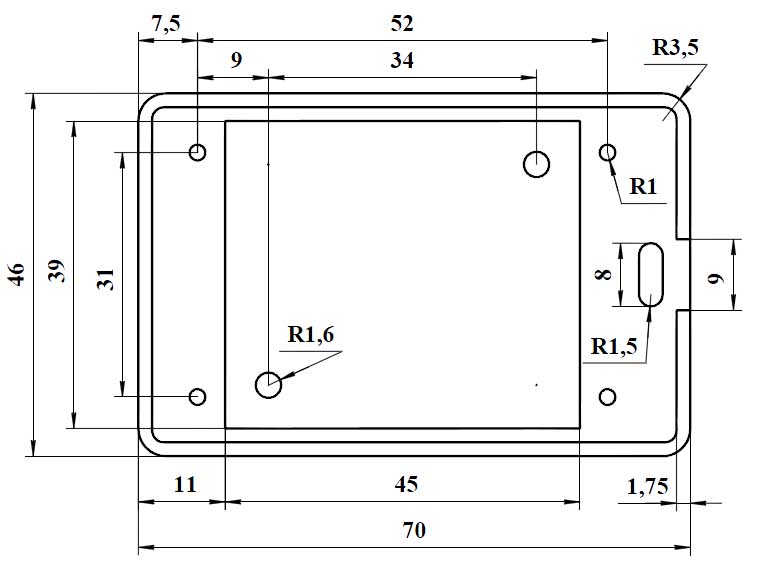 Рис.2. Габаритные и установочные размеры. (Вид на корпус снизу.)Примечание.Работа аппаратуры гарантируется в условиях  нормальной электромагнитной обстановки.№ п пНаименование изделияКол-воСер. номерГальваническая видеоразвязка ОР-11Отметка ОТК________________(Подпись и дата)______________(Дата продажи)_________________ (подпись Продавца)М.П.Настоящим подтверждаю приемку изделия в полном комплекте, пригодного к использованию, а также подтверждаю приемлемость гарантийных условий__________________(подпись Покупателя)ДатаКоличество часов работы до возникновения неисправностиКраткое содержание неисправностиДата направления рекламации и   № письмаМеры предпринятые по рекламацииГальваническая видеоразвязка ОР-1- 1шт.Настоящий паспорт- 1шт.Напряжение питания постоянного тока, В12±1,2Ток потребления, мА45Полоса пропускания, МГц, не более10Размах полного видеосигнала на нагрузке 75 Ом, В1,0Напряжения пробоя, кВ1,0Диапазон рабочих температур, °С	от минус 40 до 50Режим работы	непрерывныйГабаритные размеры (Д, Ш, В), мм70х45х30Внимание!Монтаж и подключение устройства производить только при отключенном  питании.